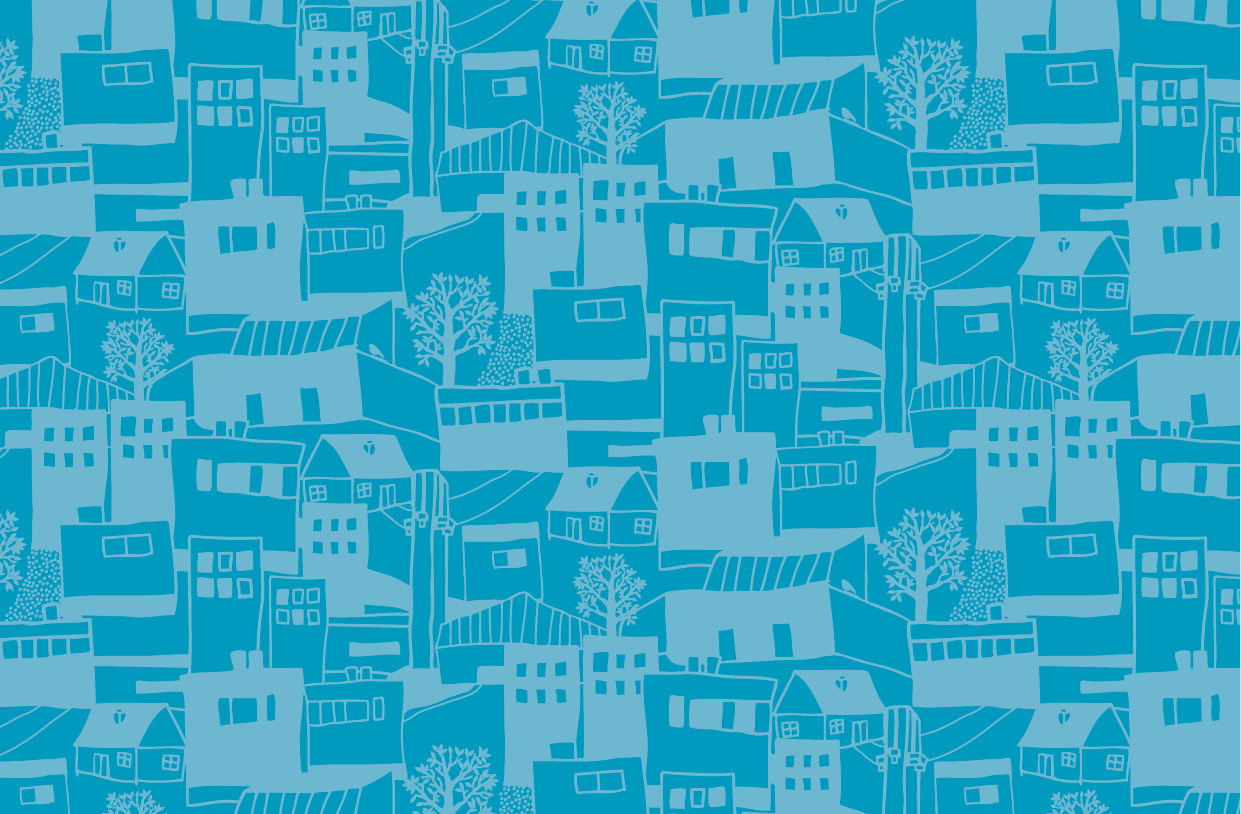 Seinäjoen kaupungin peruskoulujen tasa-arvo- ja yhdenvertaisuussuunnitelmaHALKOSAAREN KOULU2017–2020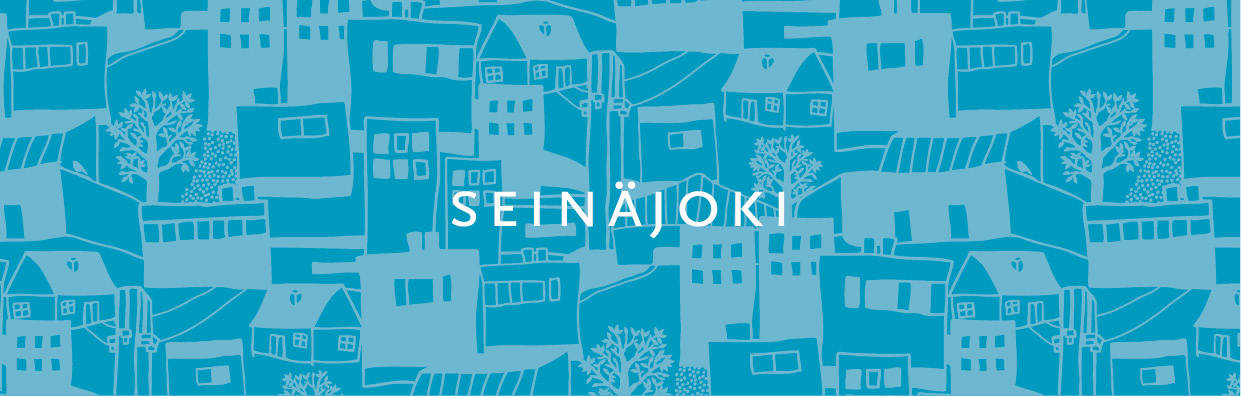 AluksiLaki naisten ja miesten välisestä tasa-arvosta velvoittaa kouluja ja oppilaitoksia laatimaan tasa-arvosuunnitelman. Yhdenvertaisuuslaki edellyttää, että kouluilla ja oppilaitoksilla pitää olla suunnitelma tarvittavista toimenpiteistä yhdenvertaisuuden edistämiseksi. Tasa-arvoisessa ja yhdenvertaisessa koulussa ei saa esiintyä syrjintää sukupuolen tai muun henkilöön liittyvän syyn, kuten iän, alkuperän, kielen, uskonnon, vakaumuksen, mielipiteen, seksuaalisen suuntautumisen, terveydentilan tai vammaisuuden perusteella. Suomen perustuslaissa yhdenvertaisuuden periaate viittaa sekä syrjinnän kieltoon että ihmisten yhdenvertaisuuteen lain edessä. Yhdenvertaisuuslaki, rikoslaki, tasa-arvolaki ja työlainsäädäntö tarkentavat syrjinnän kieltoa eri elämänalueilla.Tasa-arvon edistäminen kouluissa tarkoittaa sitä, että oppilaita kohdellaan tasapuolisesti ja syrjimättömästi koulupäivän kaikissa tilanteissa sukupuolesta riippumatta. Koulussa laadittava tasa-arvosuunnitelma on työkalu, joka ennaltaehkäisee sukupuolen perusteella tapahtuvaa syrjintää ja tukee sukupuolten tasa-arvon edistämistä koulun arjessa. Tasa-arvosuunnitelmalla varmistetaan, että koulussa tehdään järjestelmällistä tasa-arvotyötä ja perusasiat on kirjattu samanlaisina. Tasa-arvon edistämisessä ei ole kyse vain oikeudenmukaisuuden toteuttamisesta, vaan myös edellytysten luomisesta viihtyisän ja motivoivan oppimisympäristön syntymiseksi. Kun kaikkien osaamista ja työtä arvostetaan oikeudenmukaisesti, edistää se oppilaiden hyvinvointia ja kouluviihtyvyyttä.Tavoitteena on tasa-arvoinen, yhteistyökykyinen sekä tuloksekas työympäristö, jossa tasa-arvo on osa koko toimintakulttuuria. Tasa-arvon edistäminen on kaikkien koulun jäsenten velvollisuus. Erityisesti koulun johdon ja henkilökunnan sitoutuminen tasa-arvoa edistäviin tavoitteisiin ja toimenpiteisiin on tärkeää. Tasa-arvosuunnitelman perimmäinen tarkoitus on, että tasa-arvoajatus ja – tavoite saataisiin luontevasti sisällytettyä kaikkeen toimintaan. Koulun toiminnan tasa-arvon ja yhdenvertaisuuden parantamiseksi keskeisiä kehittämisalueita ovatsyrjinnän tunnistaminensyrjintään puuttuminentoiminnan ja käytäntöjen vaikutusten arviointi ja yhdenvertaisuutta edistävien toimenpiteiden toteutuminenosallisuuden lisääminenTasa-arvon ja yhdenvertaisuuden toteutumista vaikeuttaviin asenteisiin tulee kiinnittää erityistä huomiota. Syrjivät asenteet ovat usein tiedostamattomia ja syrjivät rakenteet vaikeasti havaittavissa. Tarvitaan asenteellisia muutoksia tiedostamisen kautta, jotta vaikutuksista saadaan pysyviä.Tämä tasa-arvo- ja yhdenvertaisuussuunnitelma on Seinäjoen kaupungin perusopetuksen yhteinen täydennettynä kunkin yksikön omalla koulukohtaisella toiminnallisella suunnitelmalla. Sivistysjohdon yhteisellä päätöksellä on laadittu maakunnallinen yhteinen pohja. Tasa-arvo- ja yhdenvertaisuussuunnitelma päivitetään tarvittaessa, mutta vähintään kolmen vuoden välein.Tasa-arvo – ja yhdenvertaisuussuunnitelman tarkoitus
Yhdenvertaisuuteen ja syrjintään kuuluvat käsitteetSyrjinnällä tarkoitetaan yhdenvertaisuuslain 6 § mukaan:sitä, että jotakuta kohdellaan epäsuotuisammin kuin jotakuta muuta kohdellaan, on kohdeltu tai kohdeltaisiin vertailukelpoisessa tilanteessa (välitön syrjintä);sitä, että näennäisesti puolueeton säännös, peruste tai käytäntö saattaa jonkun erityisen epäedulliseen asemaan muihin vertailun kohteena oleviin nähden, paitsi jos säännöksellä, perusteella tai käytännöllä on hyväksyttävä tavoite ja tavoitteen saavuttamiseksi käytetyt keinot ovat asianmukaisia ja tarpeellisia (välillinen syrjintä)henkilön tai ihmisryhmän arvon ja koskemattomuuden tarkoituksellista tai tosiasiallista loukkaamista siten, että luodaan uhkaava, vihamielinen, halventava, nöyryyttävä tai hyökkäävä ilmapiiri (häirintä)ohjetta tai käskyä syrjiä.Etninen syrjintä on ihmisten eriarvoista kohtelua sillä perusteella, että he kuuluvat tiettyyn etniseen tai kansalliseen ryhmään. Etnistä syrjintää voi olla myös erilaiseen asemaan asettaminen henkilön uskonnon tai kansalaisuuden perusteella.Häirinnällä tarkoitetaan henkilön tai ihmisryhmän arvon ja koskemattomuuden tarkoituksellista tai tosiasiallista loukkaamista siten, että luodaan uhkaava, vihamielinen, halventava, nöyryyttävä tai hyökkäävä ilmapiiri.Muodollisen yhdenvertaisuuden toteutuminen tarkoittaa sitä, että samanlaisessa tapauksessa ihmisiä tulee kohdella samalla tavoin. Tasapuolinen kohtelu on tärkeä hallinnon oikeusperiaate. Perustuslaki kieltää ihmisten asettamisen erilaiseen asemaan ilman hyväksyttävää perustetta. Hallintolain 6 § mukaan viranomaisen toimien on oltava puolueettomia ja oikeassa suhteessa tavoiteltuun päämäärään nähden. Tosiasiallinen yhdenvertaisuuden toteuttaminen edellyttää yhteiskunnassa esiintyvän syrjintään perustuvan eriarvoisuuden aktiivista poistamista. Samanlainen kohtelu ei aina takaa yhdenvertaisuuden toteutumista, sillä ihmisten lähtökohdat ja mahdollisuudet ovat erilaiset. Yhdenvertaisuuden aktiivinen edistäminen voi merkitä poikkeamista samanlaisen kohtelun periaatteesta, jotta heikommassa asemassa olevien ryhmien tosiasiallinen yhdenvertaisuus toteutuisi. Tosiasiallisen yhdenvertaisuuden edistäminen edellyttää myös välilliseen syrjintään puuttumista. Välillinen syrjintä on usein tahatonta ja perustuu esimerkiksi siihen, ettei näennäisesti puolueettoman säännöksen tai käytännön vaikutuksia erilaisiin ihmisiin tunnisteta.Positiivinen erityiskohtelu tarkoittaa tietyn syrjinnälle alttiin ryhmän (esim. vanhukset, lapset, etniset vähemmistöt) asemaa ja olosuhteita parantavia erityistoimenpiteitä, jotka tähtäävät tosiasiallisen yhdenvertaisuuden turvaamiseen eivätkä asteeltaan muodostu toisia syrjiviksi. Yhdenvertaisuuslain 7 § mukaan positiivisen erityiskohtelun on oltava pyrityn tavoitteen kannalta oikeasuhteista. Suppeassa oikeudellisessa tarkastelussa positiivisella erityiskohtelulla tarkoitetaan määräaikaiseksi suunniteltuja rekrytointiin, uralla etenemiseen ja oppilasvalintoihin liittyviä toimenpiteitä, joilla lisätään aliedustettujen ryhmien osuutta työpaikoilla, eri henkilöstöryhmissä ja oppilaitoksissa. Ennakkoon suunnitellut painotukset vaikuttavat tilanteissa, joissa kahta muodollisesti pätevää hakijaa verrataan keskenään aliedustettua ryhmää edustavan hakijan hyväksi. Laajemmassa tarkastelussa positiivisella erityiskohtelulla tarkoitetaan toimenpiteitä, joilla tuetaan eri ryhmien tosiasiallista yhdenvertaisuutta ja osallistumismahdollisuuksia eri elämänalueilla. Esimerkiksi romanilasten koulunkäyntiä tukevat erityisjärjestelyt sekä tulkkauksen ja erikielisten tiedotusmateriaalien käyttö huonosti suomea puhuvien henkilöiden kanssa asioidessa ovat tällaisia toimenpiteitä. Tässä tapauksessa voidaan puhua myös asiakaslähtöisestä palveluiden kehittämisestä.Yhdenvertaisuuslain 5 § mukaan työn teettäjän tai koulutuksen järjestäjän on tarvittaessa tehtävä kohtuullisia mukautuksia vammaisten henkilöiden työhön tai koulutukseen pääsyn, työssä selviämisen ja työuralla etenemisen turvaamiseksi. Kohtuullinen mukauttaminen tarkoittaa yksittäistapauksessa toteutettavia tarpeellisia ja asianmukaisia muutoksia ja järjestelyjä, joilla ei aiheuteta suhteetonta rasitetta esimerkiksi työnantajalle tai koulutuksen järjestäjälle, ja joilla varmistetaan vammaisten henkilöiden mahdollisuus nauttia tai käyttää kaikkia ihmisoikeuksia ja perusvapauksia yhdenvertaisesti muiden kanssa. Kohtuullisilla mukautuksilla edistetään vammaisten henkilöiden työllistymistä, työssä selviytymistä ja työn säilyttämistä, koulutusta ja elinikäistä oppimista.Tasa-arvoon ja yhdenvertaisuuteen liittyvä lainsäädäntöLaki naisten ja miesten välisestä tasa-arvosta (609/1986) ja sen muutos (1329/2014) 5a§5 § (30.12.2014/1329)Tasa-arvon toteuttaminen koulutuksessa ja opetuksessaViranomaisten ja koulutuksen järjestäjien sekä muiden koulutusta tai opetusta järjestävien yhteisöjen on huolehdittava siitä, että tytöillä ja pojilla sekä naisilla ja miehillä on samat mahdollisuudet koulutukseen ja ammatilliseen kehitykseen sekä että opetus, tutkimus ja oppiaineisto tukevat tämän lain tarkoituksen toteutumista. Tasa-arvoa edistetään koulutuksessa ja opetuksessa lasten ikä ja kehitys huomioon ottaen.5 a § (30.12.2014/1329)Toimenpiteet tasa-arvon edistämiseksi oppilaitoksissaKoulutuksen järjestäjä vastaa siitä, että vuosittain laaditaan oppilaitoskohtaisesti tasa-arvosuunnitelma yhteistyössä henkilöstön ja oppilaiden tai opiskelijoiden kanssa. Suunnitelma voidaan sisällyttää osaksi opetussuunnitelmaa tai muuta oppilaitoksen suunnitelmaa.Tasa-arvosuunnitelman tulee sisältää:selvitys oppilaitoksen tasa-arvotilanteesta;tarvittavat toimenpiteet tasa-arvon edistämiseksi;arvio aikaisempaan tasa-arvosuunnitelmaan sisältyneiden toimenpiteiden toteuttamisesta ja tuloksista.Erityistä huomiota tulee kiinnittää oppilas- tai opiskelijavalintoihin, opetuksen järjestämiseen, oppimiseroihin ja opintosuoritusten arviointiin sekä seksuaalisen häirinnän ja sukupuoleen perustuvan häirinnän ehkäisemiseen ja poistamiseen.Yhdenvertaisuuslaki 30.12.2014/13256 §Koulutuksen järjestäjän velvollisuus edistää yhdenvertaisuuttaKoulutuksen järjestäjän ja tämän ylläpitämän oppilaitoksen on arvioitava yhdenvertaisuuden toteutumista toiminnassaan ja ryhdyttävä tarvittaviin toimenpiteisiin yhdenvertaisuuden toteutumisen edistämiseksi. Edistämistoimenpiteiden on oltava oppilaitoksen toimintaympäristö, voimavarat ja muut olosuhteet huomioon ottaen tehokkaita, tarkoituksenmukaisia ja oikeasuhtaisia.Koulutuksen järjestäjän on huolehdittava siitä, että oppilaitoksella on suunnitelma tarvittavista toimenpiteistä yhdenvertaisuuden edistämiseksi.Koulutuksen järjestäjän ja tämän ylläpitämän oppilaitoksen on varattava oppilaille ja heidän huoltajilleen sekä opiskelijoille tai heidän edustajilleen mahdollisuus tulla kuulluiksi edistämistoimenpiteistä.Tasa-arvo ja yhdenvertaisuustyön osa-alueet kouluissaTasa-arvon tavoite ja laaja yhdenvertaisuusperiaate ohjaavat perusopetuksen kehittämistä. Opetus edistää taloudellista, sosiaalista, alueellista ja sukupuolten tasa-arvoa. Perusopetuksen opetussuunnitelman perusteissa 2014 on sitouduttu sukupuolten tasa-arvon edistämiseen monesta näkökulmasta:Perusopetus kannustaa yhdenvertaisesti tyttöjä ja poikia opinnoissa. Jokaista oppilasta autetaan tunnistamaan omat mahdollisuutensa ja rakentamaan oppimispolkunsa ilman sukupuoleen sidottuja roolimalleja. Perusopetus lisää tietoa ja ymmärrystä sukupuolen moninaisuudesta. Yhdenvertaisuus ja tasa-arvo ovat perusopetuksen toimintakulttuurin kehittämistä ohjaavia periaatteita. Opetuksen tulee olla sukupuolitietoista. Jokainen oppiaine edistää sukupuolten tasa-arvoa omalla tavallaan. Työtapojen, oppimisympäristöjen ja yhteistyökumppaneiden valinnassa kiinnitetään huomiota sukupuolittuneiden asenteiden ja käytänteiden tunnistamiseen ja muuttamiseen.Perusopetuksen opetussuunnitelman perusteita on täydennetty Opetushallituksen määräyksellä 63/011/2015, joka informoi perusopetuksen järjestäjiä koulukohtaisen toiminnallisen tasa-arvosuunnitelman laadintavelvoitteesta.Opetuksen järjestäminenPerusopetuksen opetussuunnitelman perusteissa 2014 todetaan:Perusopetuksen yhteiskunnallisena tehtävänä on edistää tasa-arvoa, yhdenvertaisuutta ja oikeudenmukaisuutta. Perusopetus kartuttaa inhimillistä ja sosiaalista pääomaa.  Inhimillinen pääoma koostuu osaamisesta ja sosiaalinen pääoma ihmisten välisistä yhteyksistä, vuorovaikutuksesta ja luottamuksesta. Yhdessä ne edistävät yksilöllistä ja yhteiskunnallista hyvinvointia ja kehitystä. Perusopetuksen tehtävänä on osaltaan ehkäistä eriarvoistumista ja syrjäytymistä sekä edistää sukupuolten tasa-arvoa. Perusopetus kannustaa yhdenvertaisesti tyttöjä ja poikia eri oppiaineiden opinnoissa sekä lisää tietoa ja ymmärrystä sukupuolen moninaisuudesta. Jokaista oppilasta autetaan tunnistamaan omat mahdollisuutensa ja rakentamaan oppimispolkunsa ilman sukupuoleen sidottuja roolimalleja.Perusopetuksen kulttuuritehtävänä on edistää monipuolista kulttuurista osaamista ja kulttuuriperinnön arvostamista sekä tukea oppilaita oman kulttuuri-identiteetin ja kulttuurisen pääoman rakentamisessa. Opetus lisää ymmärrystä kulttuureiden moninaisuudesta ja auttaa hahmottamaan kulttuureita menneisyyden, nykyisyyden ja tulevaisuuden jatkumoina, joissa jokainen voi itse olla toimijana. Elämän, toisten ihmisten ja luonnon kunnioittamisen rinnalla korostetaan ihmisarvon loukkaamattomuutta, ihmisoikeuksien kunnioittamista ja suomalaisen yhteiskunnan demokraattisia arvoja, kuten yhdenvertaisuutta ja tasa-arvoa. Suomen perustuslain ja yhdenvertaisuuslain mukaan ketään ei saa ilman hyväksyttävää perustetta asettaa eri asemaan sukupuolen, iän, etnisen tai kansallisen alkuperän, kansalaisuuden, kielen, uskonnon, vakaumuksen, mielipiteen, seksuaalisen suuntautumisen, terveydentilan, vammaisuuden tai muun henkilöön liittyvän syyn perusteella. Seinäjoen peruskouluissa huolehditaan, että oppilaalla on oikeus saada opetussuunnitelman mukaista opetusta, oppilaanohjausta sekä oppimisen ja koulunkäynnin tukea heti tuen tarpeen ilmetessä.  Opetuksessa käytettävät työvälineet, työaineet ja oppimateriaalit ovat kaikkien saatavilla. Mikäli opetukseen sisältyy leirikouluja, retkiä tai opintokäyntejä, jotka ovat maksullisia, varmistetaan, että kaikilla oppilailla on mahdollisuus osallistua varallisuudesta huolimatta. Oppilaalla on oikeus saada myös maksutta opetukseen osallistumisen edellyttämä oppilashuolto sekä laissa määritellyt opintososiaaliset edut ja palvelut. Oppilashuollon palveluiden tulee olla yhdenvertaisesti saavutettavissa riippumatta siitä, missä koulussa oppilas opiskelee. Opetukseen osallistuvalla on oikeus turvalliseen opiskeluympäristöön. Kouluissa puututaan kaikenlaiseen kiusaamiseen ja syrjintään ja kasvatetaan oppilaita, jotka eivät kiusaa muita. Kiusaamisen vastaiseen toimintaan on käytössä erilaisia toimenpideohjelmia, joita kunnat/koulut voivat oman linjauksensa mukaisesti käyttää.Koulun aikuisten toiminnassa otetaan huomioon oppilaan etu, oppilaan oikeus ilmaista näkemyksensä ja tulla kuulluksi sekä oppilaan näkemysten kunnioittaminen sekä hyvinvoinnin edistäminen heidän kehitystasonsa mukaisesti. Opetus ja ohjaus on sukupuolitietoista, jolloin opettaja tiedostaa käsityksensä sukupuolesta ja sukupuolen moninaisuudesta. Tämä tarkoittaa sitä, että opetus perustuu herkkyydelle tunnistaa yksilöllisyys ja persoonallisuus jokaisessa oppijassa. Opetuksessa pitäydytään sosiaalistamasta oppilasta hänen ulkoiseen sukupuoleensa. Tavoitteena on tunnistaa oppilaiden erilaiset tarpeet eri ikä- ja kehitysvaiheissa. Oppilaita tulee kannustaa löytämään omat henkilökohtaiset vahvuutensa. Opintosuoritusten arviointiArviointi perustuu aina opetussuunnitelman perusteissa asetettuihin ja maakunnallisessa opetussuunnitelmassa tarkennettuihin tavoitteisiin. Arviointi kohdistuu oppilaan oppimiseen, työskentelyyn ja käyttäytymiseen. Luotettava arviointi edellyttää näiden osa-alueiden monipuolista havainnointia ja dokumentointia. Oppilaita ja heidän suorituksiaan ei verrata toisiinsa eikä arviointi kohdistu oppilaiden persoonaan, temperamenttiin tai muihin henkilökohtaisiin ominaisuuksiin. Oppilaan sukupuoli ei saa vaikuttaa arviointiin. Arviointi toteutetaan Seinäjoella yhtenäisin periaattein, jolloin oppilaat ovat samanarvoisessa asemassa. Maakunnallisia painopisteitä ovat yrittäjämäinen toimintatapa ja osallisuus, jotka huomioidaan arvioinnissa. Arviointi on oppilaan ikätason mukaista. Arviointi on säännöllistä, monimuotoista ja tavoitteellista. Arvioinnin tehtävänä on ohjata ja tukea oppimisprosessia ja edistää oppimaan oppimista. Itsearvioinnin avulla kasvatetaan lapsen ja nuoren itsetuntemusta ja itseluottamusta. Itsearvioinnin pitää olla arkipäiväinen osa koulutyötä, realistista, kohtuullista ja ajankohtaista. Vertaisarvioinnissa oppilaat ohjataan arvioimaan yhteistä tai toistensa työskentelyä ja valmiita tuotoksia suullisesti tai kirjallisesti. Vertaisarvioinnissa voidaan arvioida myös, kuinka ryhmä on saavuttanut asetettuja tavoitteita.  Elämänkatsomus vakaumus ja mielipide
Syrjintä vakaumuksen perusteella on laissa kielletty. Kiellettyä on myös oman syrjivän käytöksen perusteleminen vakaumuksella. Syrjintä vakaumuksen perusteella tarkoittaa ihmisen elämänkatsomuksellisten arvojen loukkaamista. Seinäjoen kouluissa kunnioitetaan ihmisten erilaisia elämäntapoja ja – arvoja. Ilmapiiri on erilaisia vakaumuksia kohtaan avoin ja erilaisiin vakaumuksiin suhtaudutaan yhdenvertaisesti. Epäkunnioittava suhtautuminen toisen vakaumukseen saattaa johtua tietämättömyydestä ja ennakkoluuloista, minkä vuoksi pyritään järjestämään mahdollisuuksia tutustua erilaisiin arvomaailmoihin. Virallisessa tiedotuksessa ja henkilökunnan antamassa neuvonnassa kunnioitetaan erilaisia vakaumuksia ja erilaisia arvopohjia.  Etninen tausta, kansallisuus ja kieli
Etnisestä taustastaan, kansallisuudestaan tai kielestään riippumatta kaikki ovat samanarvoisia. Oppilaiden, henkilökunnan ja vierailijoiden oikeutta etniseen ja kulttuuriseen identiteettiin kunnioitetaan. Rasismia ja etnistä syrjintää ei sallita. Tavoitteena on, että syrjintä ehkäistään jo ennalta. Syrjintätapaukset tunnistetaan ja niihin puututaan välittömästi.  Monimuotoisuutta arvostavaa ja keskustelevaa toimintakulttuuria kehitetään sekä tuetaan tasa-arvoista kohtaamista ja vuorovaikutusta.  Pyritään huolehtimaan tulkkipalveluista, jotta esimerkiksi koulun ja kodin yhteistyötä voidaan toteuttaa oppilaan huoltajan äidinkielestä huolimatta. Erilaisia ajattelu- ja toimintatapoja sallitaan ja hyväksytään. 

Seksuaalinen suuntautuminen
Seinäjoen kouluissa moninaiselle sukupuolen tai sukupuolettomuuden ilmaisulle ja sukupuoli-identiteetin kehittymiselle ja sen pohtimiselle annetaan tilaa ja aikaa. Oppilaan, henkilökuntaan kuuluvan ja muiden seksuaalista suuntautumista kunnioitetaan. Seksuaaliseen suuntautumiseen perustuvaa syrjintää ei sallita. Seksuaalisesta moninaisuudesta kerrotaan ja keskustellaan oppitunneilla osana opetusta.Seksuaalinen häirintä ja sen ehkäisySeksuaalinen häirintä on ei-toivottua käytöstä, jolla loukataan toisen koskemattomuutta. Seksuaalinen häirintä luo uhkaavan, nöyryyttävän tai ahdistavan ilmapiirin. Sillä on yhtymäkohtia kiusaamiseen, mutta häirinnän ei tarvitse aina olla ilkeämielistä. Vakavimmillaan häirintä voi muuttua seksuaaliseksi väkivallaksi ja rikokseksi. Seksuaalinen häirintä voi olla esim.vihjailevia eleitä tai ilmeitähärskejä puheita, nimittelyä, kaksimielisiä vitsejävartaloa, pukeutumista tai yksityiselämää koskevaa huomauttelua tai kyselyäpornoaineiston esille asettamista, puhelinsoittoja tai sähköpostejafyysistä koskettelua, seksuaalisväritteisiä ehdotuksia tai vaatimuksiamyös seksuaalista väkivaltaa, esimerkiksi raiskaus tai sen yritysKaikkien Seinäjoen kouluissa opiskelevien tai työskentelevien tulee kohdella toisiaan kunnioittavasti ja tasavertaisesti. Minkäänlaista henkilöön tai ryhmään kohdistuvaa seksuaalista tai muuta häirintää - henkistä tai fyysistä ei suvaita. Jos oppilas on joutunut sukupuolisen häirinnän kohteeksi, tulee tämä ilmaista häiritsijälle ja mikäli tämä ei auta, tulee ilmoittaa asiasta opettajalle tai rehtorille. Tiedon saatuaan koulu ryhtyy poistamaan ongelmaa käytettävissään olevin keinoin. Toimenpiteet valitaan tapauskohtaisesti. Vakavimmat tapaukset ovat aina rikoksia ja niiden selvittely kuuluu poliisille.Vammaisuus ja terveydentilaKetään ei tule syrjiä vamman tai terveydentilan perusteella. Ihmisen kohtelu on yhdenvertaista ja asiallista, on sitten kyse psyykkisestä tai fyysisestä sairaudesta tai vammasta. Jokaisella on oikeus päättää, mitä hän kertoo yhteisönsä henkilöille terveydentilastaan tai vammastaan. Mikäli kyseessä on oppilas, asiasta sovitaan aina oppilaan huoltajan kanssa. Koulussa tehdään mahdollisuuksien mukaan erityisjärjestelyjä tai opiskelupaikka osoitetaan kouluun, jossa erityisjärjestelyt ovat mahdollisia. Esteettömät kulkureitit merkitään selkeillä opasteilla. Esteettömyys (portaat, hissit, ovet, wc-tilat, valaistus, hälyä ja kaikua vaimentavat materiaalit) varmistetaan suunniteltaessa uusia rakennuksia tai peruskorjattaessa vanhoja tiloja.  Ovien avautumismekanismit pyritään suunnittelemaan siten, että kaikki voivat käyttää samoja kulkureittejä.  Toiminta syrjintä – ja häirintätapauksissaHäirinnän ja syrjinnän ehkäiseminenHäirintää ja syrjintää pyritään ennaltaehkäisemään seuraavin toimenpitein:Jokaisessa luokassa keskustellaan häirintään ja syrjintään liittyvistä asioista.Erityisesti kiinnitetään huomiota uusien oppilaiden sopeutumiseen kouluun.Kouluilla on kiusaamistapausten käsittelyyn selkeät toimintaohjeet esim. KIVA – toiminnan mukaisestiHäirintään ja syrjintään puuttuminenEnsisijaisena vastuuhenkilönä on aikuinen (opettaja tai kuka tahansa muu henkilökuntaan kuuluva), joka on ensimmäisenä tilanteessa mukana.Keskustellaan asianosaisten kanssa ja selvitetään tilanteen kulku.Kirjataan tapahtuma.Järjestetään osapuolien välinen kuuleminen ja sovitaan, että ei-toivottu toiminta loppuu ja tehdään selväksi, mitä tapahtuu jatkossa mikäli sopimus ei pidä.Sovitaan seurannasta.Ilmoitetaan asiasta vakavuusasteen mukaan huoltajalle, koulun oppilashuoltohenkilöstölle, koulukuraattorille jne.Suoritetaan mahdolliset rankaisutoimet.Oppilashuolto huolehtii, että sekä uhri että tekijä saavat tarvitsemansa tuen. Mikäli kyseessä on laajempi ilmi, päätetään yhteisistä toimintatavoista.Jos tilanne toistuu, pyydetään tekijän huoltajat tulemaan koululle ja selvittämään tilannetta ja pohtimaan, mitä tehdään seuraavaksi. Vakavammissa tapauksissa arvioidaan myös lastensuojelun ja poliisin tarve.Suositukset ja toimintaohjeet kouluilleKoulujen tulee aktiivisesti toimia tasa–arvon ja yhdenvertaisuuden toteutumiseksi omassa kouluyksikössä. Koulun toiminnan kehittämiseen tähtäävä suunnitelmallinen sukupuolten välistä tasa-arvoa edistävä työ tehdään aina yhteistyössä henkilöstön ja oppilaiden kanssa. Oppilaiden tulee osallistua koulussa tehtävään suunnitelmalliseen työhön alusta lähtien lasten ikä ja kehitys huomioiden.Kunkin koulun velvollisuus on selvittää miten oppilaat kokevat tasa-arvon toteutuneen omassa koulussaan. Kartoitus oppilaitoksen todellisen ja ajantasaisen tasa-arvotilanteen kartoittamiseksi voidaan tehdä oppilaiden tai opiskelijoiden sekä opetushenkilöstön keskuudessa esimerkiksi kirjallisen kyselyn avulla. Lapsen ikä ja kehitys huomioiden voidaan vaihtoehtoisina tapoina käyttää myös keskustelua, piirtämistä/maalaamista, esittäviä tapoja jne.Kysely voidaan toteuttaa erillisenä tai osana muuta koulussa toteutettavaa kyselyä. Kartoituksessa voidaan kysyä esimerkiksi koulun vuorovaikutus- ja toimintakulttuurista, koulun ilmapiiristä, opetuksesta, opinto-ohjauksesta, oppimateriaaleista, seksuaalisesta ja sukupuolen perusteella tapahtuvasta häirinnästä sekä toiveista ja kehittämisideoista tasa-arvon edistämiseksi. Tasa-arvokysymyksiä on hyvä myös käsitellä oppitunnilla tai esimerkiksi teemapäivän puitteissa. Koulussa tehdyn kartoituksen perusteella sovitaan kehittämiskohteet ja mahdollisimman konkreettiset toimenpiteet tasa-arvon ja yhdenvertaisuuden edistämiseksi. Ne kirjataan tähän tasa-arvo ja yhdenvertaisuussuunnitelmaan. Yhdessä sovittujen toimenpiteiden lisäksi on hyvä myös nimetä toimijat, toimenpiteet vastuuhenkilöineen sekä aikataulu valittujen epäkohtien poistamiseen.Tämän suunnitelman lisäksi kouluilla tulee olla osana koulujen oppilashuoltosuunnitelmaa ajan tasalla oleva suunnitelma oppilaiden suojaamiseksi kiusaamiselta, väkivallalta ja häirinnältä. Koulun oma suunnitelma
Toiminnallinen tasa-arvo- ja yhdenvertaisuussuunnitelmaToiminnalliseen tasa-arvosuunnitelmaan kuuluu selvitys koulun tasa-arvotilanteesta. Yhdenvertaisuus- ja tasa-arvosuunnittelussa luodaan yhteinen käsitys siitä millainen on yhdenvertainen ja tasa-arvoinen koulumitkä asiat koulussa voivat estää sukupuolten tasa-arvon toteutumista mitkä asiat edistävät sukupuolten tasa-arvoa koulussa millä edellytyksillä ja toimintatavoilla oppilailla on sukupuolesta riippumatta yhtäläiset mahdollisuudet osallistua ja vaikuttaa koulun toimintaan miten puututaan häirintään ja ennaltaehkäistään sitä.Halkosaaren yhdenvertainen ja tasa-arvoinen koulu"Jokaisella oppilaalla on oikeus turvalliseen kouluympäristöön"
Tämä ajatus pitää sisällään sen, että kenenkään ei saa kokea jostain syystä turvattomuutta Halkosaaren koulussa. Pelkona ei saa olla kiusatuksi tuleminen tai syrjintä.”Jokainen on arvokas, jokainen on tärkeä”Epätasa-arvoinen kohtelu on vain harvoin tietoisen ja tarkoituksellisen toiminnan tulosta, vaan se on piiloista ja välillistä. Sen esiin tuomiseen tarvitaan työyhteisön tietoista toimintaa, yhteistä keskustelua ja toimintaa tukevia työkaluja. Jokainen opettaja ohjaa oman opetuksen yhteydessä –tietoisesti tai tiedostamattaan- oppilaita valintoihin, ammatteihin ja tulevaisuuteen.Eriarvoisuutta ei saa muodostua: * sukupuolen,* lapsen tai nuoren asuinpaikan vuoksi,* vanhempien sosioekonomisen aseman perusteella,* uskonnon,* etnisen taustan, * kulttuurin tai * erilaisuuden takia”Olemme erilaisia, silti samanarvoisia”Perusopetuksen tehtävänä on tarjota jokaiselle oppilaalle yhtäläiset mahdollisuudet hankkia yhteiskunnassa ja työelämässä tarvittavia tietoja sekä taitoja. Yhteneväistä on myös se, että tyttöjä ja poikia tulee tukea opetuksen ja ohjauksen avulla niin, että he voivat tehdä oppiaine-, koulutus, ja uravalintoja yksilöllisten ominaisuuksiensa, vahvuuksiensa ja motivaatiotekijöidensä –ei sukupuolensa- perusteella. Jokainen oppiaine edistää sukupuolten tasa-arvoa omalla tavallaan. Erilaisia valintoja tehdessä oppilasta ohjataan tekemään valintoja yksilöllisesti. Perusopetus kannustaa yhdenvertaisesti tyttöjä ja poikia opinnoissa. Jokaista oppilasta autetaan tunnistamaan omat mahdollisuutensa ja rakentamaan oppimispolkunsa ilman sukupuoleen sidottuja roolimalleja.Halkosaaren koulun tasa-arvosuunnitelma
Puhutaan

Ensimmäinen tavoite ja toimenpide on puhua enemmän tasa-arvosta ja yhdenvertaisuudesta. Tarvitaan luontevaa, avointa keskustelua tasa-arvosta ja yhdenvertaisuudesta sekä niiden pohtimista yhteisesti. Tätä toteutetaan eri luokka-asteilla luontevalla tavalla.Sääntöjen ymmärtäminenLähimmäisten kunnioitusErilaisuuden hyväksyminen ja suvaitsevaisuusOikeudenmukaisuusOikean ja väärän toimintatavan oppiminenempatian kykyRyhmätyötaidot ja yhteisöllisyysReilu peliPuututaanToinen tavoite ja toimenpide on puuttua eriarvoiseen kohteluun herkemmin, nimetä se ja saattaa kaikkien tietoon kenelle kertoa, jos tulee kohdelluksi tasa-arvon tai yhdenvertaisuuden vastaisesti: oppilas ja opiskelija kertovat opettajalle tai rehtorille, opettaja ja muu henkilöstön jäsen rehtorille.Halkosaaren koulu on aktiivinen puuttuja. Puutumme koulussamme aina jämäkästi asioihin, jos joku kokee tulleensa väärin kohdelluksi. Asiat ratkotaan ja niistä opitaan. Tämä tarkoittaa sitä, ettäKoulunjohtaja, luokanopettajat ja koulun henkilökunta ovat koulun turvallisesta ympäristöstä vastuussa. Vastuualueena on kouluajan –ja ympäristön puitteissa tapahtuva toiminta.Opettaja/Aikuinen puuttuu aina eriarvoiseen kohteluun, huomaamiinsa sekä esiin tuleviin kiusaamistilanteisiin.Opettajt ratkovat niitä ohjaten lapsia oikeudenmukaisuuteen sekä oikean ja väärän toimintatavan oppimiseen yhteistoimintatilanteissa.Vääränlaisen käyttäytymisen ilmenemistilanteissa ei ole olemassa omia ja muiden oppilaita, tartumme aina kouluympäristössämme yhteisvastuullisesti vääränlaiseen toimintaan yhteistoiminta- tai vuorovaikutustilanteissa. Tiedotamme tarpeen tullen asiasta eteenpäin.Aikuinen pyrkii tilanteiden käsittelyssä aina puolueettomaan käsittelyyn. Jokainen lapsi on koulussamme tasa-arvoinen kasvatuksen –ja opetuksen asioissa.Opettajien ja rehtorin tehtävänä on päättää eriarvoinen kohtelu. Jos eriarvoinen kohtelu jatkuu, tulee kertoa toiselle henkilölle. Erityistä huomiota kiinnitetään seksuaaliseen ja sukupuolen perusteella tapahtuvaan häirintään: Häirintä luo kiusallisen, leimaavan, halventavan, nöyryyttävän tai uhkaavan ilmapiirin. Häirintä voi olla sanallista, sanatonta tai fyysistä. Se loukkaa yksityisyyttä tai koskemattomuutta. Älä hyväksy häirintää. Jos huomaat tai koet häirintää, osoita ettet hyväksy sitä. Sano esimerkiksi, ettei noin voi tai saa sanoa. Älä ole hiljaa tilanteessa, jossa sinuun tai johonkin toiseen kohdistuu häirintää. Jos häirintä ei lopu heti, kerro opettajalle tai esimiehelle. Jos he eivät toimi, kerro toiselle opettajalle tai toiselle esimiehelle. Älä jää pohtimaan asiaa yksin. Vaikka kiusaaminen ja häirintä ovat usein ryhmäilmiöitä ja niistä tiedetään laajasti, niistä vaietaan. Vaikeneminen voi osoittaa hyväksymistä, välinpitämättömyyttä ja alistumista. Kerro koulu- tai työtovereillesi kokemuksestasi tai havainnoistasi. Puhu niistä. Osoita että välität.Halkosaaren koulussa on laadittu suunnitelma oppilaiden suojaamiseksi väkivallalta. Lisäksi koulussa on erikseen syrjinnän ja kiusaamisen estämisen käsikirja. Suunnitelmiin sisältyy sukupuoleen perustuva ja seksuaalista häirintää koskeva ohjeistus. Jokaisella oppilaalla on oikeus turvalliseen kouluun, jossa ei tarvitse pelätä häirinnän kohteeksi joutumista. Häirintä on yhteydessä terveysriskeihin, koulunkäynnin vaikeuksiin ja nuorten riskikäyttäytymiseen. Siksi on tärkeää, että häirinnän kohteeksi joutunut tai häirintää havainnut oppilas uskaltaa kääntyä aikuisen puoleen, ja että häirintään osataan puuttua asianmukaisesti.Muututaan ja arvioidaanKolmas tavoite on seurata koulun yhdenvertaisen toiminnan toteutumista edellä mainittuja asioita. Niitä voidaan käsitellä opettajien kokouksissa, oppilastoimikunnassa tai vanhemmpaintoimikunnassa. Yksi toimenpide on seurata yhteiskunnallista tasa-arvo- ja yhdenvertaisuuskeskustelua ja tiedottaa tarvittaessa siitä ja pitää yllä keskustelua asioista. Tarvitaan luotettavaa, ajantasaista tietoa tasa-arvosta ja yhdenvertaisuudesta. Tieto lisää tasa-arvoa ja tietämättömyys ylläpitää eriarvoisuutta.Koulu haluaa luoda käytänteitä, joiden avulla eriarvoiseen kohteluun, kiusaamiseen ja syrjintään voidaan puuttua ja muuttaa sitä. Halkosaaren koulun yhdenvertaisuus- ja tasa-arvotilannetta selvitetään säännöllisesti monella eri tavalla. Tärkeintä on saada esiin oppilaiden ja opiskelijoiden näkemyksiä ja kokemuksia siitä, miten tasa-arvo toteutuu. Tämän mahdollistamiseksi tulee aktiivisesti miettiä erilaisia matalan kynnyksen mahdollisuuksia. Yksi konkreettinen toimenpide eriarvoisen kohtelun, kiusaamisen ja syrjinnän ilmitulemisen parantamiseksi on, että koulussa kiinnitetään näkyvälle paikalle postilaatikko, jonne voi omalla nimellään tai anonyymisti kertoa eriarvoisesta kohtelusta, kiusaamisesta, häirinnästä tai syrjinnästä.Tarkoitus on luoda Halkosaaren kouluun toimintakulttuuria, joka tukee turvallisen kouluympäristön toteutumista. Kodin ja koulun yhteistyön näkökulmasta tämä on erityisen tärkeä asia. Erilaiset käytänteet ja tavat toimivat, kun me osaamme luoda oikeanlaisen luottamuksen ilmapiirin, sisäistää yhteiset toimintaperiaatteet ja toimia niiden avulla lapsien parhaaksi erilaisissa arjen haastavissakin tilanteissa.Halkosaaren koulussa käytetään mm. seuraavia menetelmiä: keskustelut, kyselyt ja kirjoitelmat, draama ja pelit sekä kuvataiteen eri muodot. Eri menetelmien avulla selvitetään, miten oppilaat kokevat yhdenvertaisuuden ja tasa-arvon toteutuvan ja mitä asioita he haluaisivat muuttaa. Yhdenvertaisuus- ja tasa-arvotilannetta arvioitaessa kysytään esim. koulun ilmapiiristä, opetuksesta ja arvioinnista, opinto-ohjauksesta sekä opetusmateriaaleista. Kyselyllä voidaan kerätä tietoa myös häirinnästä tai syrjinnästä sekä toiveita ja kehittämisideoita tasa-arvon edistämiseksi. Kyselyn vastaukset toimivat yhteisen yhdenvertaisuus- ja tasa-arvokeskustelun pohjana ja niissä esitetyt toiveet voidaan tarvittaessa koota toimenpide-ehdotuksiksi lukuvuosisuunnitelmaan.Yhdenvertaisuuden ja tasa-arvon edistäminen on taito, jonka harjaannuttaminen on hyödyllistä niin opettajille kuin oppilaillekin. Taidon karttumisen myötä opitaan tunnistamaan mahdolliset yhdenvertaisuuden ja tasa-arvon toteutumisen esteet ja puuttumaan niihin.